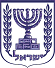 הכנסתכ"ד בכסלו התשע"ו06 בדצמבר, 2015 1846 לכבודיו"ר הכנסת, ח"כ יולי יואל אדלשטייןאדוני היושב ראש,אבקש להעלות על סדר יומה של הכנסת הצעה דיון מהיר בנושא:תקנה חדשה של הרבנות הראשית: נשים ישלמו גם הן מזונותדברי הסבר:הרבנות הראשית לישראל קבעה השבוע תקנה חדשה ולפיה אימהות גרושות בעלות אמצעים כלכליים ישלמו גם הן מזונות, ולא רק האבות. הרבנות הראשית, בצעד נדיר של הגמשת הדין הדתי, ממליצה כי בעת פסיקת מזונות ילדים מכוח תקנת הרבנות הראשית, צריכים "היושבים על מדין", כלומר דיינים ושופטים, להתחשב הן ביכולת הכלכלית של האבות והן ביכולת הכלכלית של האימהות. 
קביעה זו של הרבנות משנה באופן מהותי את הדין הקיים ללא שינויי חקיקה מקבילים בדין האזרחי ומבלי לאזן את כל מערכת הדינים האישיים ולהתאימם לרוח הזמן.

לאור חשיבות הנושא על וועדת החוקה לדון בנושא בדחיפות.
בכבוד רב,חברת הכנסת רחל עזריה